Mellékletek21/2013. (VI. 18.) NGM rendeleta gyakorlati képzést végző gazdálkodó szervezetek saját munkavállalói részére szervezett képzés költségeinek a szakképzési hozzájárulás terhére történő elszámolásáról(a továbbiakban: rendelet)A nemzetgazdasági miniszter 32/2015. (XII. 4.) NGM rendeletea gyakorlati képzést végző gazdálkodó szervezetek saját munkavállalói részére szervezett képzésköltségeinek a szakképzési hozzájárulás terhére történő elszámolásáról szóló 21/2013. (VI. 18.)NGM rendelet módosításárólA rendelet8. §(1)Az R. 2. melléklete helyébe az 1. melléklet lép.(2)Az R. 3. melléklete helyébe a 2. melléklet lép.(3)Az R. 2. melléklete a 3. melléklet szerint módosul.1. melléklet BEJELENTŐLAP
a ... évben a szakképzési hozzájárulást a saját munkavállalói részére szervezett képzéssel teljesítő hozzájárulásra kötelezett által felhasznált keretrészrőlI. A hozzájárulásra kötelezett adatai:1.Név: ..................................................................2.Cím(székhely):.......................................................................................................3.Cégbejegyzés száma:.............................................................................................4.Adószám:...............................................................................................................5.Statisztikai  számjel:.....................................................................................................................6.Kapcsolattartóneve:……………………………………………………………..telefonszáma: ................................................................................................7.A vállalkozás megfelel a 800/2008/EK bizottsági rendelet I. mellékletében meghatározott kis- és középvállalkozások valamelyikének: Igen Nem8. A vállalkozás a 800/2008/EK bizottsági rendelet I. mellékletében meghatározott vállalkozás típusok közül:mikrovállalkozás kisvállalkozás középvállalkozás9. A szakképzési hozzájárulás (bruttó kötelezettség) összege: ....................... Ft10. A átlagos statisztikai létszáma: .............................. fő11. A Szhtv. 8. § (1) bekezdése alapján számított csökkentő tétel összege: ........... Ft„Szhtv8. § (1) A szakképzési hozzájárulás mértéke.A szakképzési hozzájárulást a Szhtv. 5. § szerinti gyakorlati képzés szervezésével teljesítő hozzájárulásra kötelezett a bruttó kötelezettsége mértékéta) 2012. évre vonatkozóan, 440 000 Ft/fő/év összegben meghatározott alapnormatíva alapján,b) a 2012. évet követően, a mindenkori éves költségvetési törvényben meghatározott alapnormatíva alapján,az erről szóló kormányrendeletben meghatározott, gyakorlati képzési normatívák szerint számított összeggel (a továbbiakban: csökkentő tétel) csökkentheti”.12. A szakképzési hozzájárulás 16,5%-ának összege: ....................... Ft13. Tanulószerződések száma: ............................ dbII. A szakképzési hozzájárulási kötelezettség terhére a tárgyévben megvalósított vagy megkezdett képzésekre vonatkozó adatok:1. Az elszámolt képzések száma: ............................. dbebbőlelőző évről áthúzódó képzések száma: ................................. dbtárgyévben megvalósított képzések száma: ...........................dbkövetkező évre áthúzódó képzések száma: ......................... .db2. Képzésben (egy, vagy több képzésben) részt vevő munkavállalók létszáma: ................ fő3. A képzések összes elszámolható költsége: ................................ Ft4. A képzésekre igénybe vett összes támogatás: ............................. Ft5. A képzésre (képzésekre) vonatkozó csatolt adatlap (adatlapok) száma: ............... db........................., 20 ........... év .................... hó .......... napP. H..............................................................................
a hozzájárulásra kötelezett cégszerű aláírása2. mellékletADATLAP
a képzésre vonatkozóanA hozzájárulásra kötelezett neve: .....................................................................2.  A hozzájárulásra kötelezett adószáma: ...............................................3. Az elszámolt képzés megnevezése: .......................................................4. A képzés azonosítószáma:a) OKJ-ben szereplő képzés esetén, OKJ azonosítószám: ……………………………b) nyilvántartásba vett egyéb szakmai képzés esetén, annak nyilvántartásba vételi száma: ..............c) nyilvántartásba vett egyéb nyelvi képzés esetén, annak nyilvántartásba vételi száma: .................5. A képzés áthúzódó képzés:igen nem6. A képzés időtartama: ............... év ............................ hótól ............... év .......................... hóig.7. Az engedéllyel rendelkező képző intézményneve: ........................................................................................................címe:...................................................................................................nyilvántartásba vételi száma: .................................................................8. A képzés típusa: általános képzés (Á) speciális képzés (S)*9. A képzés formája: belső (B) külső (K)*10. A képzés jellege a Ftv. 1. § (2) bekezdése alapján:*„Ftv. 1. §(2) A felnőttképzési tevékenység.A Ftv. alkalmazásában felnőttképzési tevékenység, a Ftv. 1.§ (1) bekezdés c) pontjában meghatározott jogalanyoknak, a Ftv. 1.§ (1) bekezdés a) és b) pontjában meghatározott természetes személyekiskolarendszeren kívüli képzésére irányuló tevékenysége, amely a Ftv. 1.§ (5)–(6) bekezdésben foglaltak kivételével a) 2011. évi CLXXXVII. törvény, a szakképzésről (a továbbiakban: Sztv.)szerinti, állam által elismert szakképesítés (a továbbiakban: OKJ szerinti szakképesítés) megszerzésére irányuló szakmai képzés,b) a Ftv. 1.§ (2) a) pont hatálya alá nem tartozó, támogatott egyéb szakmai képzés,c) általános nyelvi képzés és támogatott egyéb nyelvi képzés,d) a Ftv. 1.§  (2) a)–c) pont hatálya alá nem tartozó, támogatott egyéb képzéslehet”.a) a Sztv., állam által elismert szakképesítés (OKJ szerinti szakképesítés) megszerzésére irányuló szakmai képzés (OKJ),b) az a) pont hatálya alá nem tartozó, támogatott egyéb szakmai képzés (TESZ),c) általános nyelvi képzés és támogatott egyéb nyelvi képzés (NY),d) az a)-c) pont hatálya alá nem tartozó, támogatott egyéb képzés (TE),e) közúti közlekedési szolgáltatást végző gazdálkodó szervezetek által vezetői engedélyek megszerzését célzó képzés, illetve továbbképzés (K).11. A képzésben részt vevő saját munkavállalók létszáma: .............. főebbőla fogyatékossággal élő munkavállalók létszáma: ................... főa hátrányos helyzetű munkavállalók létszáma:……................ fő12. A képzés összes óraszáma: ...................... óra (100%)13. Az általános képzés óraszáma: az óra száma:……………………….aránya: .........................%14. A speciális képzés óraszáma: száma:……………………….aránya: .........................%15. A képzés tárgyévben elszámolt óraszáma: ........................ óra16. A képzésnek a rendelet 9. § szerinti összes elszámolható költsége: ............................................ Ft.„rendelet9. § (1) A hozzájárulásra kötelezett által külső képzés esetén a rendelet 10. §-ában meghatározott mértékig elszámolhatóa) a képző intézmény által lebonyolított képzésnek a 800/2008/EK bizottsági rendelet 39. cikk (4) bekezdése figyelembevételével számított díja,b) a képzéshez kapcsolódó, az Ftv. szerinti bemeneti kompetenciamérés, és előzetes tudás mérés díja,c) a képzés során felhasznált, képzésben részt vevőknek véglegesen átadott képzési tananyagok, taneszközök költségei,d) a képzésben részt vevő munkavállalónak, a képzéssel összefüggő, igazolt utazási, és szállásköltsége, amennyiben, a képzés lebonyolítása nem a hozzájárulásra kötelezett által, a munkavállalója munkavégzési helyeként megjelölt székhelyén, telephelyén történik,e) jogszabályban meghatározott vizsga-, és vizsgáztatási díj, valamint a képzésben részt vevő munkavállalónak a számvitelről szóló 2000. évi C. törvény (a továbbiakban: Számvtv.) 79. § (1) bekezdésében meghatározott, személyi jellegű költségei, a rendelet 9. § a)-d) pontban felsorolt elszámolható költségek összértékéig.„Számvtv.79. § (1) Személyi jellegű ráfordítások az alkalmazottaknak munkabérként, a szövetkezet tagjainak munkadíjként elszámolt összeg, a természetes személy tulajdonos (tag) személyes közreműködése ellenértékeként kivett összeg, továbbá a személyi jellegű egyéb kifizetések, valamint a bérjárulékok”.(2) A hozzájárulásra kötelezett által belső képzés esetén a rendelet 10. §-ában meghatározott mértékig elszámolhatóa) az oktatók, Számvtv. 79. § (1) bekezdésében meghatározott személyi jellegű költségei, és a képzési projekttel kapcsolatos eligazítás, és tanácsadási szolgáltatások költségei,„Számvtv.79. § (1) Személyi jellegű ráfordítások az alkalmazottaknak munkabérként, a szövetkezet tagjainak munkadíjként elszámolt összeg, a természetes személy tulajdonos (tag) személyes közreműködése ellenértékeként kivett összeg, továbbá a személyi jellegű egyéb kifizetések, valamint a bérjárulékok”.b) a(z) oktatók, és képzésben részt vevő munkavállaló utazási költségei, beleértve a szállásköltségeket is,c) egyéb folyó költségek, így a képzéshez szükséges, közvetlenül kapcsolódó anyagok, fogyóeszközök,d) a(z) eszközök, és felszerelések értékcsökkenése olyan mértékben, amennyire azokat kizárólag a képzési projekt céljaira használják,e) a képzésben részt vevő munkavállaló, Számvtv. 79. § (1) bekezdésében meghatározott személyi jellegű költségei, és a képzés megvalósításával, és elszámolásával összefüggő adminisztrációs költségek, bérleti díj, rezsiköltségek a rendelet 9. § a)-d) pontban felsorolt elszámolható költségek összértékéig.„Számvtv.79. § (1) Személyi jellegű ráfordítások az alkalmazottaknak munkabérként, a szövetkezet tagjainak munkadíjként elszámolt összeg, a természetes személy tulajdonos (tag) személyes közreműködése ellenértékeként kivett összeg, továbbá a személyi jellegű egyéb kifizetések, valamint a bérjárulékok”.(3) (4) A hozzájárulásra kötelezett által külső, belső képzés esetén elszámolható személyi jellegű költségek tekintetébena) a képzésben részt vevő munkavállaló, személyi jellegű költségei vonatkozásában, csak a képzésben ténylegesen eltöltött idő vehető számításba, az ebből termelésben eltöltött idő, vagy annak megfelelője levonása után,b)a(z) oktatók, tanácsadók, illetve képzésben részt vevő munkavállaló személyi jellegű ráfordításaiból elszámolható költség havi (huszonkét munkanapra vetített) mértéke, nem haladhatja meg a tárgyévet megelőző második évre vonatkozó Központi Statisztikai Hivatal által nyilvántartott adatok szerint, a versenyszférában foglalkoztatottak havi átlagkeresetének kétszeresét”.17. A képzésre érvényesítendő támogatási intenzitás mértéke: .............................................%18. A támogatási intenzitás alapján számított támogatási összeg: ......................................... Ft19. A képzés fajlagos támogatása:………………………………..Ft/fő/óra ………………………………..Ft/fő/képzés20. A képzésre elszámolt, illetve elszámolni kívánt támogatási összegből:a) a tárgyévben igénybe vett támogatási összeg: .......................................................................... Ftb) az előző évben (években) igénybe vett támogatási összeg: ...................................................... Ftc) a következő évben (években) igénybe venni kívánt támogatási összeg: .................................. Ft.............................., 20 ........ év ............................... hó ....... napA megfelelő rész aláhúzandóP. H.....................................................................................
a hozzájárulásra kötelezett cégszerű aláírása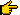 Nyilvántartás a szakképzési hozzájárulási kötelezettséget saját munkavállalóik képzésére fordító kötelezettek által, a 21/2013. (VI. 18.) NGM rendelet szerint benyújtott elszámolásokrólNyilvántartás a szakképzési hozzájárulási kötelezettséget saját munkavállalóik képzésére fordító kötelezettek által, a 21/2013. (VI. 18.) NGM rendelet szerint benyújtott elszámolásokrólNyilvántartás a szakképzési hozzájárulási kötelezettséget saját munkavállalóik képzésére fordító kötelezettek által, a 21/2013. (VI. 18.) NGM rendelet szerint benyújtott elszámolásokrólNyilvántartás a szakképzési hozzájárulási kötelezettséget saját munkavállalóik képzésére fordító kötelezettek által, a 21/2013. (VI. 18.) NGM rendelet szerint benyújtott elszámolásokrólNyilvántartás a szakképzési hozzájárulási kötelezettséget saját munkavállalóik képzésére fordító kötelezettek által, a 21/2013. (VI. 18.) NGM rendelet szerint benyújtott elszámolásokrólNyilvántartás a szakképzési hozzájárulási kötelezettséget saját munkavállalóik képzésére fordító kötelezettek által, a 21/2013. (VI. 18.) NGM rendelet szerint benyújtott elszámolásokrólNyilvántartás a szakképzési hozzájárulási kötelezettséget saját munkavállalóik képzésére fordító kötelezettek által, a 21/2013. (VI. 18.) NGM rendelet szerint benyújtott elszámolásokrólNyilvántartás a szakképzési hozzájárulási kötelezettséget saját munkavállalóik képzésére fordító kötelezettek által, a 21/2013. (VI. 18.) NGM rendelet szerint benyújtott elszámolásokrólNyilvántartás a szakképzési hozzájárulási kötelezettséget saját munkavállalóik képzésére fordító kötelezettek által, a 21/2013. (VI. 18.) NGM rendelet szerint benyújtott elszámolásokrólNyilvántartás a szakképzési hozzájárulási kötelezettséget saját munkavállalóik képzésére fordító kötelezettek által, a 21/2013. (VI. 18.) NGM rendelet szerint benyújtott elszámolásokrólNyilvántartás a szakképzési hozzájárulási kötelezettséget saját munkavállalóik képzésére fordító kötelezettek által, a 21/2013. (VI. 18.) NGM rendelet szerint benyújtott elszámolásokrólNyilvántartás a szakképzési hozzájárulási kötelezettséget saját munkavállalóik képzésére fordító kötelezettek által, a 21/2013. (VI. 18.) NGM rendelet szerint benyújtott elszámolásokrólNyilvántartás a szakképzési hozzájárulási kötelezettséget saját munkavállalóik képzésére fordító kötelezettek által, a 21/2013. (VI. 18.) NGM rendelet szerint benyújtott elszámolásokrólNyilvántartás a szakképzési hozzájárulási kötelezettséget saját munkavállalóik képzésére fordító kötelezettek által, a 21/2013. (VI. 18.) NGM rendelet szerint benyújtott elszámolásokrólNyilvántartás a szakképzési hozzájárulási kötelezettséget saját munkavállalóik képzésére fordító kötelezettek által, a 21/2013. (VI. 18.) NGM rendelet szerint benyújtott elszámolásokrólNyilvántartás a szakképzési hozzájárulási kötelezettséget saját munkavállalóik képzésére fordító kötelezettek által, a 21/2013. (VI. 18.) NGM rendelet szerint benyújtott elszámolásokrólNyilvántartás a szakképzési hozzájárulási kötelezettséget saját munkavállalóik képzésére fordító kötelezettek által, a 21/2013. (VI. 18.) NGM rendelet szerint benyújtott elszámolásokrólNyilvántartás a szakképzési hozzájárulási kötelezettséget saját munkavállalóik képzésére fordító kötelezettek által, a 21/2013. (VI. 18.) NGM rendelet szerint benyújtott elszámolásokrólNyilvántartás a szakképzési hozzájárulási kötelezettséget saját munkavállalóik képzésére fordító kötelezettek által, a 21/2013. (VI. 18.) NGM rendelet szerint benyújtott elszámolásokról....................................... Megye....................................... Megye....................................... Megye....................................... Megye....................................... Megye....................................... MegyeABCDEFGHIJKLMNOPQRSTUVKépzés sorszámaGazdálkodó szervezetGazdálkodó szervezetGazdálkodó szervezetGazdálkodó szervezetGazdálkodó szervezetA képzés időtartamaA képzés időtartamaA képzést folytató intézményA képzést folytató intézményKépzés sorszámaA bruttó kötele-Az átlagos statisz-Az Szht. 8. § (1) be-A bruttó kötele-Tanu-A képzésA képzés azo-Áthúzódótól-igtól-igA képzés típusaA képzés A képzés jellegeKépzés sorszámaMeg-Cég-Adó-Sta-Mikro- kis-zettségtikai állo-kezése sze-zettséglószerződések meg-nosító számaképzésformájaKépzés sorszámaneve-jegy-számatisztika szám-vagy közép-mányi lét-rinti csök- 16,5%-ának  számanevezéseMegnevezéseNyil-Képzés sorszámazése, címezék számajelevállakozásszámkentő tételösszegevántar-OKJ/Képzés sorszámaOKJ / nyil-tásiTESZKépzés sorszáma M/Ki/FtFőFtFtdbnyilvántartási-I/Név hóév hószámaÁ/SB/K/NY/Képzés sorszámaKö/ETE/K1.2.ABCDEFGWXYZAAABACADAEAFAGAHAIAJAKKépzés sorszámaGazdálkodó szervezetGazdálkodó szervezetGazdálkodó szervezetGazdálkodó szervezetGazdálkodó szervezetA kép-A kép-A kép-ÁltalánosSpeciálisA képzés tárgy-A képzés A kép-A kép-A képzés fajlagos költségeA képzés fajlagos költségeA szakképzési hozzájárulási kötelezettség terhéreA szakképzési hozzájárulási kötelezettség terhéreA szakképzési hozzájárulási kötelezettség terhéreKépzés sorszámazésbenzésben részt-zésben részt-A képzés képzés képzés arányaévi elszá-összeszésre érvé-zésre igény-tárgy-előző évek-követ-Képzés sorszámaMeg-Cég-Adó-Sta-Mikro- kis-részt vevő saját vevők közülvevők közülösszes óra-arányaaz összes óra-molt óra-elszámolhatónyesíthetőbe vehetőévben igénybeben igénybekező évek-Képzés sorszámaneve-jegy-számatisztika szám-vagy közép-munkafogyatékos- hátrányosszámaaz összesszámhozszámaköltségeintenzítás támogatásvett támogatásvett támogatásben igénybeKépzés sorszámazése, címezék számajelevállakozásvállalóksággal élő helyzetúóra számhozviszonyítvamértékeösszegeösszegevenni kívántKépzés sorszámaössz-munkavál-munkavál-viszonyítvatámogatásKépzés sorszámalétszámalalók össz-lalók össz-összegeKépzés sorszáma M/Ki/létszámalétszámaKö/EFőFőFőóra%%óraFt%FtFt/fő/Ft/fő/FtFtFt1.2.A táblázatot a benyújtott 1. és 2. melléklet alapján kell kitölteni. A táblázat az összesen sorral zárul.A táblázatot a benyújtott 1. és 2. melléklet alapján kell kitölteni. A táblázat az összesen sorral zárul.A táblázatot a benyújtott 1. és 2. melléklet alapján kell kitölteni. A táblázat az összesen sorral zárul.A táblázatot a benyújtott 1. és 2. melléklet alapján kell kitölteni. A táblázat az összesen sorral zárul.A táblázatot a benyújtott 1. és 2. melléklet alapján kell kitölteni. A táblázat az összesen sorral zárul.A táblázatot a benyújtott 1. és 2. melléklet alapján kell kitölteni. A táblázat az összesen sorral zárul.A táblázatot a benyújtott 1. és 2. melléklet alapján kell kitölteni. A táblázat az összesen sorral zárul.A táblázatot a benyújtott 1. és 2. melléklet alapján kell kitölteni. A táblázat az összesen sorral zárul.A nyilvántartást készítő neve: ......................................................................., telefonszáma: .............................A nyilvántartást készítő neve: ......................................................................., telefonszáma: .............................A nyilvántartást készítő neve: ......................................................................., telefonszáma: .............................A nyilvántartást készítő neve: ......................................................................., telefonszáma: .............................A nyilvántartást készítő neve: ......................................................................., telefonszáma: .............................A nyilvántartást készítő neve: ......................................................................., telefonszáma: .............................A nyilvántartást készítő neve: ......................................................................., telefonszáma: .............................A nyilvántartást készítő neve: ......................................................................., telefonszáma: .............................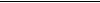 1  Megállapította: 52/2013. (XI. 25.) NGM rendelet 1. §. Hatályos: 2013. XI. 26-tól.1  Megállapította: 52/2013. (XI. 25.) NGM rendelet 1. §. Hatályos: 2013. XI. 26-tól.1  Megállapította: 52/2013. (XI. 25.) NGM rendelet 1. §. Hatályos: 2013. XI. 26-tól.1  Megállapította: 52/2013. (XI. 25.) NGM rendelet 1. §. Hatályos: 2013. XI. 26-tól.1  Megállapította: 52/2013. (XI. 25.) NGM rendelet 1. §. Hatályos: 2013. XI. 26-tól.1  Megállapította: 52/2013. (XI. 25.) NGM rendelet 1. §. Hatályos: 2013. XI. 26-tól.2  Megállapította: 52/2013. (XI. 25.) NGM rendelet 2. §. Hatályos: 2013. XI. 26-tól.2  Megállapította: 52/2013. (XI. 25.) NGM rendelet 2. §. Hatályos: 2013. XI. 26-tól.2  Megállapította: 52/2013. (XI. 25.) NGM rendelet 2. §. Hatályos: 2013. XI. 26-tól.2  Megállapította: 52/2013. (XI. 25.) NGM rendelet 2. §. Hatályos: 2013. XI. 26-tól.2  Megállapította: 52/2013. (XI. 25.) NGM rendelet 2. §. Hatályos: 2013. XI. 26-tól.2  Megállapította: 52/2013. (XI. 25.) NGM rendelet 2. §. Hatályos: 2013. XI. 26-tól.3  Megállapította: 52/2013. (XI. 25.) NGM rendelet 2. §. Hatályos: 2013. XI. 26-tól.3  Megállapította: 52/2013. (XI. 25.) NGM rendelet 2. §. Hatályos: 2013. XI. 26-tól.3  Megállapította: 52/2013. (XI. 25.) NGM rendelet 2. §. Hatályos: 2013. XI. 26-tól.3  Megállapította: 52/2013. (XI. 25.) NGM rendelet 2. §. Hatályos: 2013. XI. 26-tól.3  Megállapította: 52/2013. (XI. 25.) NGM rendelet 2. §. Hatályos: 2013. XI. 26-tól.3  Megállapította: 52/2013. (XI. 25.) NGM rendelet 2. §. Hatályos: 2013. XI. 26-tól.4  Hatályon kívül helyezte: 52/2013. (XI. 25.) NGM rendelet 9. § a). Hatálytalan: 2013. XI. 26-tól.4  Hatályon kívül helyezte: 52/2013. (XI. 25.) NGM rendelet 9. § a). Hatálytalan: 2013. XI. 26-tól.4  Hatályon kívül helyezte: 52/2013. (XI. 25.) NGM rendelet 9. § a). Hatálytalan: 2013. XI. 26-tól.4  Hatályon kívül helyezte: 52/2013. (XI. 25.) NGM rendelet 9. § a). Hatálytalan: 2013. XI. 26-tól.4  Hatályon kívül helyezte: 52/2013. (XI. 25.) NGM rendelet 9. § a). Hatálytalan: 2013. XI. 26-tól.4  Hatályon kívül helyezte: 52/2013. (XI. 25.) NGM rendelet 9. § a). Hatálytalan: 2013. XI. 26-tól.4  Hatályon kívül helyezte: 52/2013. (XI. 25.) NGM rendelet 9. § a). Hatálytalan: 2013. XI. 26-tól.5  Megállapította: 52/2013. (XI. 25.) NGM rendelet 3. §. Hatályos: 2013. XI. 26-tól.5  Megállapította: 52/2013. (XI. 25.) NGM rendelet 3. §. Hatályos: 2013. XI. 26-tól.5  Megállapította: 52/2013. (XI. 25.) NGM rendelet 3. §. Hatályos: 2013. XI. 26-tól.5  Megállapította: 52/2013. (XI. 25.) NGM rendelet 3. §. Hatályos: 2013. XI. 26-tól.5  Megállapította: 52/2013. (XI. 25.) NGM rendelet 3. §. Hatályos: 2013. XI. 26-tól.5  Megállapította: 52/2013. (XI. 25.) NGM rendelet 3. §. Hatályos: 2013. XI. 26-tól.6  Hatályon kívül helyezte: 52/2013. (XI. 25.) NGM rendelet 9. § b). Hatálytalan: 2013. XI. 26-tól.6  Hatályon kívül helyezte: 52/2013. (XI. 25.) NGM rendelet 9. § b). Hatálytalan: 2013. XI. 26-tól.6  Hatályon kívül helyezte: 52/2013. (XI. 25.) NGM rendelet 9. § b). Hatálytalan: 2013. XI. 26-tól.6  Hatályon kívül helyezte: 52/2013. (XI. 25.) NGM rendelet 9. § b). Hatálytalan: 2013. XI. 26-tól.6  Hatályon kívül helyezte: 52/2013. (XI. 25.) NGM rendelet 9. § b). Hatálytalan: 2013. XI. 26-tól.6  Hatályon kívül helyezte: 52/2013. (XI. 25.) NGM rendelet 9. § b). Hatálytalan: 2013. XI. 26-tól.6  Hatályon kívül helyezte: 52/2013. (XI. 25.) NGM rendelet 9. § b). Hatálytalan: 2013. XI. 26-tól.7  Hatályon kívül helyezte: 52/2013. (XI. 25.) NGM rendelet 9. § c). Hatálytalan: 2013. XI. 26-tól.7  Hatályon kívül helyezte: 52/2013. (XI. 25.) NGM rendelet 9. § c). Hatálytalan: 2013. XI. 26-tól.7  Hatályon kívül helyezte: 52/2013. (XI. 25.) NGM rendelet 9. § c). Hatálytalan: 2013. XI. 26-tól.7  Hatályon kívül helyezte: 52/2013. (XI. 25.) NGM rendelet 9. § c). Hatálytalan: 2013. XI. 26-tól.7  Hatályon kívül helyezte: 52/2013. (XI. 25.) NGM rendelet 9. § c). Hatálytalan: 2013. XI. 26-tól.7  Hatályon kívül helyezte: 52/2013. (XI. 25.) NGM rendelet 9. § c). Hatálytalan: 2013. XI. 26-tól.7  Hatályon kívül helyezte: 52/2013. (XI. 25.) NGM rendelet 9. § c). Hatálytalan: 2013. XI. 26-tól.8  Hatályon kívül helyezte: 52/2013. (XI. 25.) NGM rendelet 9. § d). Hatálytalan: 2013. XI. 26-tól.8  Hatályon kívül helyezte: 52/2013. (XI. 25.) NGM rendelet 9. § d). Hatálytalan: 2013. XI. 26-tól.8  Hatályon kívül helyezte: 52/2013. (XI. 25.) NGM rendelet 9. § d). Hatálytalan: 2013. XI. 26-tól.8  Hatályon kívül helyezte: 52/2013. (XI. 25.) NGM rendelet 9. § d). Hatálytalan: 2013. XI. 26-tól.8  Hatályon kívül helyezte: 52/2013. (XI. 25.) NGM rendelet 9. § d). Hatálytalan: 2013. XI. 26-tól.8  Hatályon kívül helyezte: 52/2013. (XI. 25.) NGM rendelet 9. § d). Hatálytalan: 2013. XI. 26-tól.8  Hatályon kívül helyezte: 52/2013. (XI. 25.) NGM rendelet 9. § d). Hatálytalan: 2013. XI. 26-tól.9  Megállapította: 52/2013. (XI. 25.) NGM rendelet 4. §. Hatályos: 2013. XI. 26-tól.9  Megállapította: 52/2013. (XI. 25.) NGM rendelet 4. §. Hatályos: 2013. XI. 26-tól.9  Megállapította: 52/2013. (XI. 25.) NGM rendelet 4. §. Hatályos: 2013. XI. 26-tól.9  Megállapította: 52/2013. (XI. 25.) NGM rendelet 4. §. Hatályos: 2013. XI. 26-tól.9  Megállapította: 52/2013. (XI. 25.) NGM rendelet 4. §. Hatályos: 2013. XI. 26-tól.9  Megállapította: 52/2013. (XI. 25.) NGM rendelet 4. §. Hatályos: 2013. XI. 26-tól.10  Megállapította: 52/2013. (XI. 25.) NGM rendelet 4. §. Hatályos: 2013. XI. 26-tól.10  Megállapította: 52/2013. (XI. 25.) NGM rendelet 4. §. Hatályos: 2013. XI. 26-tól.10  Megállapította: 52/2013. (XI. 25.) NGM rendelet 4. §. Hatályos: 2013. XI. 26-tól.10  Megállapította: 52/2013. (XI. 25.) NGM rendelet 4. §. Hatályos: 2013. XI. 26-tól.10  Megállapította: 52/2013. (XI. 25.) NGM rendelet 4. §. Hatályos: 2013. XI. 26-tól.10  Megállapította: 52/2013. (XI. 25.) NGM rendelet 4. §. Hatályos: 2013. XI. 26-tól.11  Hatályon kívül helyezte: 52/2013. (XI. 25.) NGM rendelet 9. § e). Hatálytalan: 2013. XI. 26-tól.11  Hatályon kívül helyezte: 52/2013. (XI. 25.) NGM rendelet 9. § e). Hatálytalan: 2013. XI. 26-tól.11  Hatályon kívül helyezte: 52/2013. (XI. 25.) NGM rendelet 9. § e). Hatálytalan: 2013. XI. 26-tól.11  Hatályon kívül helyezte: 52/2013. (XI. 25.) NGM rendelet 9. § e). Hatálytalan: 2013. XI. 26-tól.11  Hatályon kívül helyezte: 52/2013. (XI. 25.) NGM rendelet 9. § e). Hatálytalan: 2013. XI. 26-tól.11  Hatályon kívül helyezte: 52/2013. (XI. 25.) NGM rendelet 9. § e). Hatálytalan: 2013. XI. 26-tól.11  Hatályon kívül helyezte: 52/2013. (XI. 25.) NGM rendelet 9. § e). Hatálytalan: 2013. XI. 26-tól.12  Megállapította: 52/2013. (XI. 25.) NGM rendelet 5. §. Hatályos: 2013. XI. 26-tól.12  Megállapította: 52/2013. (XI. 25.) NGM rendelet 5. §. Hatályos: 2013. XI. 26-tól.12  Megállapította: 52/2013. (XI. 25.) NGM rendelet 5. §. Hatályos: 2013. XI. 26-tól.12  Megállapította: 52/2013. (XI. 25.) NGM rendelet 5. §. Hatályos: 2013. XI. 26-tól.12  Megállapította: 52/2013. (XI. 25.) NGM rendelet 5. §. Hatályos: 2013. XI. 26-tól.12  Megállapította: 52/2013. (XI. 25.) NGM rendelet 5. §. Hatályos: 2013. XI. 26-tól.13  Hatályon kívül helyezte: 52/2013. (XI. 25.) NGM rendelet 9. § f). Hatálytalan: 2013. XI. 26-tól.13  Hatályon kívül helyezte: 52/2013. (XI. 25.) NGM rendelet 9. § f). Hatálytalan: 2013. XI. 26-tól.13  Hatályon kívül helyezte: 52/2013. (XI. 25.) NGM rendelet 9. § f). Hatálytalan: 2013. XI. 26-tól.13  Hatályon kívül helyezte: 52/2013. (XI. 25.) NGM rendelet 9. § f). Hatálytalan: 2013. XI. 26-tól.13  Hatályon kívül helyezte: 52/2013. (XI. 25.) NGM rendelet 9. § f). Hatálytalan: 2013. XI. 26-tól.13  Hatályon kívül helyezte: 52/2013. (XI. 25.) NGM rendelet 9. § f). Hatálytalan: 2013. XI. 26-tól.13  Hatályon kívül helyezte: 52/2013. (XI. 25.) NGM rendelet 9. § f). Hatálytalan: 2013. XI. 26-tól.14  Módosította: 52/2013. (XI. 25.) NGM rendelet 9. § g).14  Módosította: 52/2013. (XI. 25.) NGM rendelet 9. § g).14  Módosította: 52/2013. (XI. 25.) NGM rendelet 9. § g).14  Módosította: 52/2013. (XI. 25.) NGM rendelet 9. § g).14  Módosította: 52/2013. (XI. 25.) NGM rendelet 9. § g).15  Beiktatta: 52/2013. (XI. 25.) NGM rendelet 6. §. Hatályos: 2013. XI. 26-tól.15  Beiktatta: 52/2013. (XI. 25.) NGM rendelet 6. §. Hatályos: 2013. XI. 26-tól.15  Beiktatta: 52/2013. (XI. 25.) NGM rendelet 6. §. Hatályos: 2013. XI. 26-tól.15  Beiktatta: 52/2013. (XI. 25.) NGM rendelet 6. §. Hatályos: 2013. XI. 26-tól.15  Beiktatta: 52/2013. (XI. 25.) NGM rendelet 6. §. Hatályos: 2013. XI. 26-tól.15  Beiktatta: 52/2013. (XI. 25.) NGM rendelet 6. §. Hatályos: 2013. XI. 26-tól.16  A megfelelő válasz aláhúzandó!16  A megfelelő válasz aláhúzandó!16  A megfelelő válasz aláhúzandó!17  Megállapította: 52/2013. (XI. 25.) NGM rendelet 7. §, 1. melléklet. Hatályos: 2013. XI. 26-tól.17  Megállapította: 52/2013. (XI. 25.) NGM rendelet 7. §, 1. melléklet. Hatályos: 2013. XI. 26-tól.17  Megállapította: 52/2013. (XI. 25.) NGM rendelet 7. §, 1. melléklet. Hatályos: 2013. XI. 26-tól.17  Megállapította: 52/2013. (XI. 25.) NGM rendelet 7. §, 1. melléklet. Hatályos: 2013. XI. 26-tól.17  Megállapította: 52/2013. (XI. 25.) NGM rendelet 7. §, 1. melléklet. Hatályos: 2013. XI. 26-tól.17  Megállapította: 52/2013. (XI. 25.) NGM rendelet 7. §, 1. melléklet. Hatályos: 2013. XI. 26-tól.17  Megállapította: 52/2013. (XI. 25.) NGM rendelet 7. §, 1. melléklet. Hatályos: 2013. XI. 26-tól.18  Módosította: 52/2013. (XI. 25.) NGM rendelet 8. § a)-d).18  Módosította: 52/2013. (XI. 25.) NGM rendelet 8. § a)-d).18  Módosította: 52/2013. (XI. 25.) NGM rendelet 8. § a)-d).18  Módosította: 52/2013. (XI. 25.) NGM rendelet 8. § a)-d).18  Módosította: 52/2013. (XI. 25.) NGM rendelet 8. § a)-d).